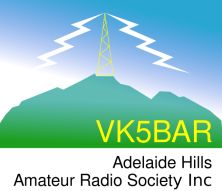 VK5 National & Conservation Parks Award.1.  AimThe aim of this Award is to encourage portable operation by amateur radio operators from within South Australia’s 21 National Parks (NP), and 262 Conservation Parks (CP), which are controlled by the Department of Environment, Water and Natural Resources (DEWNR).2.  EligibilityThe Award is open to the following:-(a)  ActivatorsAn individual amateur radio operator, or a group of amateur radio operators, who activate portable from within a South Australian National Park and / or a South Australian Conservation Park.(b)  HuntersAn individual who makes contact with an Activator/s operating portable from within a South Australian National Park and / or a South Australian Conservation Park.(c)  ListenersAn individual who logs the activities of an Activator/s operating portable from within a South Australian National Park and / or a South Australian Conservation Park.3.  Valid Contacts(a)  To qualify for the Award a radio amateur operator / short wave listener must:Accrue a specified number of points by operating portable from South Australia’s National Parks and / or Conservation Parks; orAccrue a specified number of points by making contact with an amateur/s operating portable from South Australia’s National Parks and / or Conservation Parks; or Accrue a specified number of points as a short wave listener (SWL), by logging portable activations from South Australia’s National Parks and / or Conservation Parks.(b)  Contacts via Repeaters, IRLP or Echolink are not permitted.(c)  Mobile operation (defined as in or on a vehicle) from within a South Australian National Park / and or Conservation park is not permitted.  The award is designed to encourage portable operation, and not mobile and/or stationary mobile operation.(d)  Contacts after 14thst April 2013 are valid for the Award.(e)  Each South Australian National Park shall qualify with 2 points.(f)  Each South Australian Conservation Park shall qualify with 1 point.(g)  Only one QSO is required for a park to be considered to have been activated and qualify for points.(h)  A park may be activated as often as is desired by an individual activator.  However, activators can only claim points from a particular park once in every calendar year. (i)  Hunters may only claim points for a particular park, once in every calendar year.(j)  For Hunters, only one QSO with a given park on any one day (defined as 00:00 UTC to 23:59 UTC) will count for points.  e.g. 2 different activators work from Belair National Park under different calls on the same day.  Only one QSO from Belair NP will count for Hunter points.  (k)  The following types of South Australian parks under the control of DEWNR, do not qualify for this Award:-Game Reserves (GR)Recreation Parks (RP)Regional Reserves (RR)Wilderness Protection Area (WPA)Conservation Reserves (CR)Marine Parks (MP)4.  Award levels (Australian amateur radio operators / Australian SWL’s).For Australian amateur radio operators / Australian short wave listeners, the Award will be issued in 5 levels as follows:(1)  BronzeA total of 10 points.(ii)  SilverA total of 20 points.(iii)  GoldA total of 35 points.(1v)  PlatinumA total of 50 points.(v)  DiamondA total of 70 points (including all 21 South Australian National Parks). 5.  Award levels (Overseas amateur operators/Overseas SWL’s).For Overseas amateur radio operators / overseas short wave listeners, the Award will be issued in 5 levels as follows:(1)  BronzeA total of 5 points.(ii)  SilverA total of 10 points.(iii)  GoldA total of 15 points.(iv)  PlatinumA total of 20 points.(v)  DiamondA total of 50 points (including all 21 South Australian National Parks).6.  Endorsements.(a)  Special endorsements will be issued for the following:-(1)  QRP operation.(2)  CW only.(3)  single band operation.(4)  VHF/UHF only (no repeaters)Other endorsements will be considered.7.  Certificates / plaque for Activators / Hunters / SWL’s(a)  Separate individual certificates will be issued for Bronze, Silver, Gold, Platinum & Diamond levels. For Activators / Hunters / SWL’s.  The certificates at each level will feature different photographs. (b)  Achieving Diamond level requires a significant amount of dedication and effort.  Because of this, an optional glass etched trophy will be awarded for Diamond level, along with the Diamond level certificate.	These glass etched trophies measure about 9 cm (W) & 12 cm (H), and weigh about 670 grams, and will be individually engraved with the recipient’s call sign and name.(c)  Once you have achieved the basic “Bronze” level of the Award, you can continue to build up your total points.  Additional certificates will be awarded once additional points have been attained and specific Award levels reached.8.  Park to Park certificate(a)  Separate certificates will be issued to those Activators operating portable in a park who make contact with another Activator operating portable in a park.(b)  Points from your activation are combined with the points from the other activation.      e.g. you operate from a National Park (worth 2 points) and make contact with someone in a Conservation Park (worth 1 point).  Add your 2 points for the NP with the 1 point for the CP.  A total of 3 points.(c)  The park to park certificates will be issued in 5 levels as follows:(i)  BronzeA total of 10 points.(ii)  SilverA total of 15 points.(iii)  GoldA total of 20 points.(1v)  PlatinumA total of 40 points.(v)  DiamondA total of 50 points (including all 21 South Australian National Parks). 9.  Unique Parks certificates(a)  Certificates are issued to Activators, Hunters, & SWL’s for operating from / making contact with / logging unique / different parks. 	(b)  Unique parks are a tally of the number of different parks in an Activator’s, Hunter’s      or SWL’s log.  e.g.  Cleland Conservation Park is one unique park, Peebinga Conservation Park is another unique park, Coorong National Park is another unique park, etc.(c)  The Unique certificates for National Parks will be issued in 5 levels as follows:(i)  Bronze5 unique/different National Parks.(ii)  Silver7 unique/different National Parks.(iii)  Gold10 unique/different National Parks.(iv)  Platinum15 unique/different National Parks.(v)  DiamondAll 21 National Parks. (d)  The Unique certificates for Conservation Parks will be issued in 5 levels as follows:(i)  Bronze25 unique/different Conservation Parks.(ii)  Silver50 unique/different Conservation Parks.(iii)  Gold100 unique/different Conservation Parks.(iv)  Platinum150 unique/different Conservation Parks.(v)  DiamondAll 262 Conservation Parks. 10.  Submission for Awards.Application forms can be found either on the Adelaide Hills Amateur Radio Society website, or the VK5 Yahoo Users Group.  Alternatively you can send an extract of your log.  This can be computer generated, an ADIF file, handwritten, excel spreadsheet.Applications for this Award should be forwarded to:-The Awards Manager,Adelaide Hills Amateur Radio Society Inc,P.O. Box 401,Blackwood,S.A.5051.Applications will include the following:-Application form which must include the following:Callsign of station worked/heardName of operator workedDateTimeFrequencyModeYour power outputName of National Park / Conservation Park.QSL cards are not required.For all Bronze, Silver, Gold, Platinum & Diamond certificates:AUSTRALIAN operators/SWL’sAUD $5.00 or 2 valid International Reply Coupons (IRC’s).OVERSEAS operators/SWL’s.AUD $10.00 or 3 valid International Reply Coupons (IRC’s).For optional Diamond Award trophy:AUSTRALIAN operators/SWL’sAUD $60.00 or 18 valid International Reply Coupons (IRC’s)OVERSEAS operators/SWL’sAUD $75.00 or 22 valid International Reply Coupons (IRC’s)Or alternatively, money for the cost of the Award certificates or trophy can be placed into the Adelaide Hills Amateur Radio Society account (please include a notation that the money is for the VK5 Nat. & Cons. Parks Award):-Bank SA:                           Name:         AHARS                         BSB:            105 186                           Account no: 036 248 940The Awards Manager reserves the right to check log validity.11.  Further Reference.Further information regarding the Award can be found at:-(a)  Adelaide Hills Amateur Radio Society (AHARS) website        http://ahars.com.au(b)  VK5 National & Conservation Parks Award Yahoo group.http://au.groups.yahoo.com/group/sanpcpaFurther details on South Australia’s National Parks and Conservation Parks can be located at the Department of Environment Water and Natural Resources (DEWNR) website at:-http://www.environment.sa.gov.au/Home12.  Annexures(a)  Appendix AList of South Australia’s National Parks & Conservation Parks(b)  Appendix BSouth Australia National Parks map(c)  Appendix CAdelaide & Adelaide Hills Map(d)  Appendix DEyre Peninsula map(e)  Appendix EFleurieu Peninsula map(f)  Appendix FFlinders Ranges & Outback Map(g)  Appendix GKangaroo Island map(h)  Appendix HLimestone Coast map(i)  Appendix IRiverland & Murraylands map(j)  Appendix JYorke Peninsula & Clare Valley mapAppendix AList of South Australia’s National Parks and Conservation Parks.Appendix B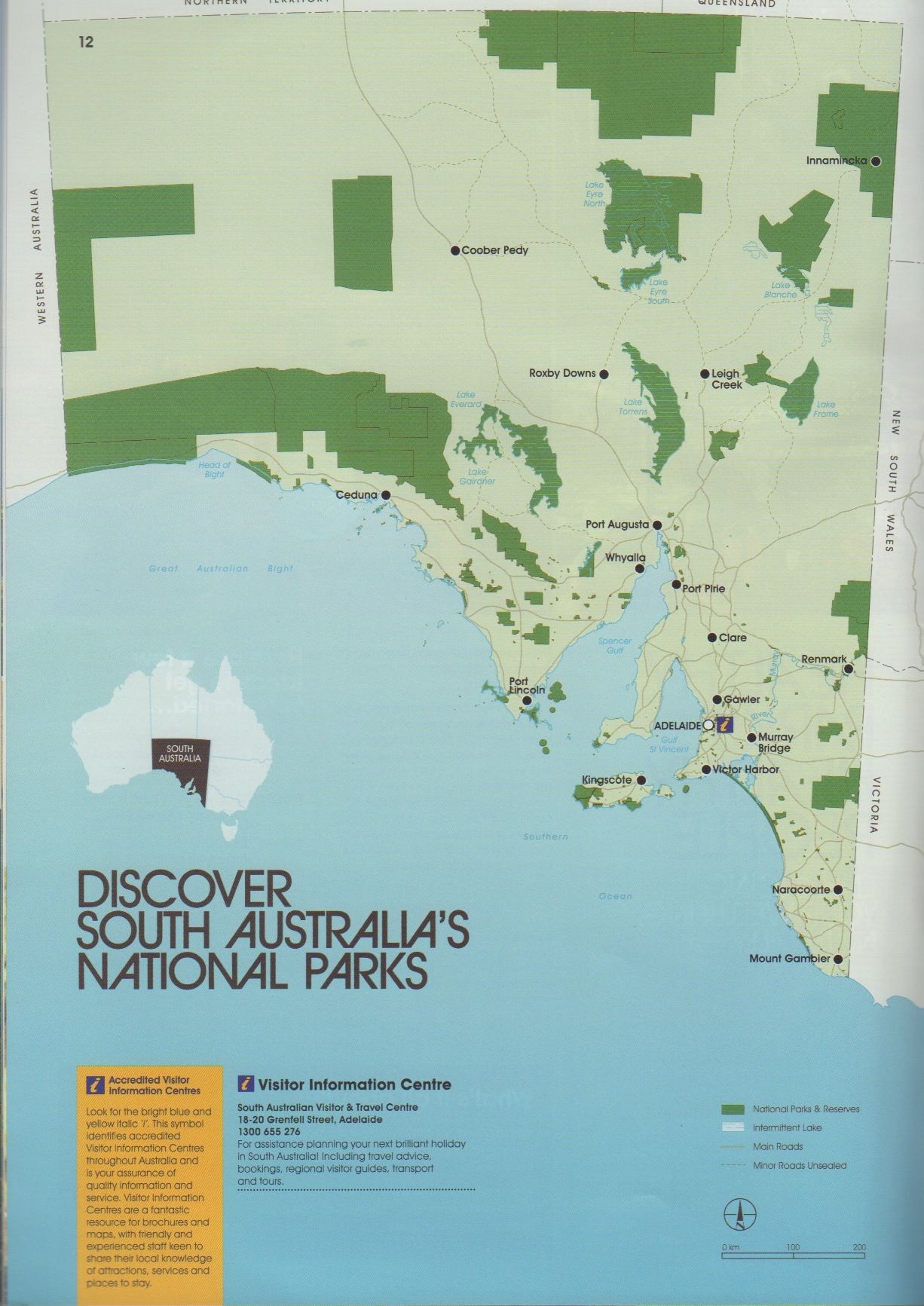 Appendix C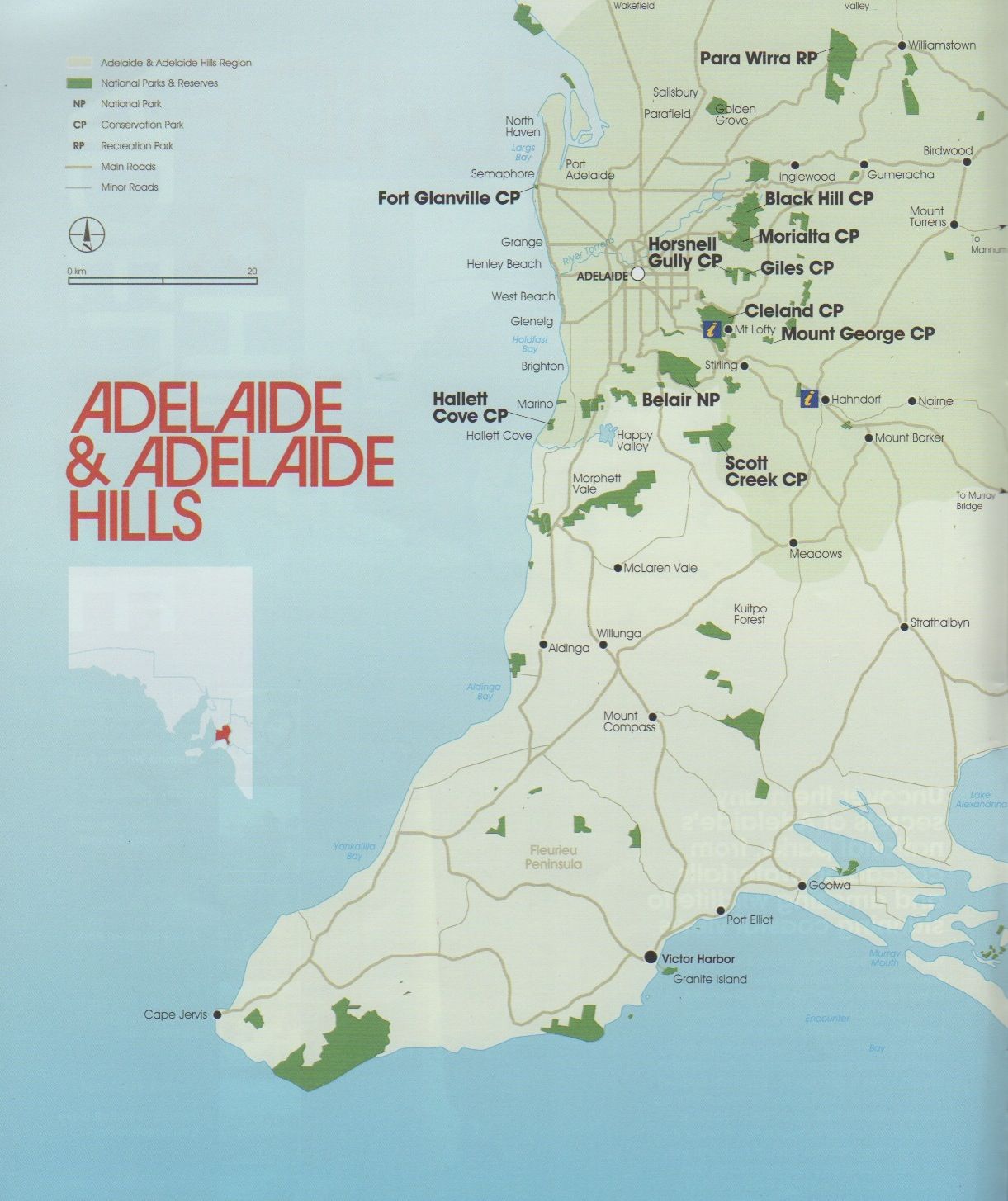 Appendix D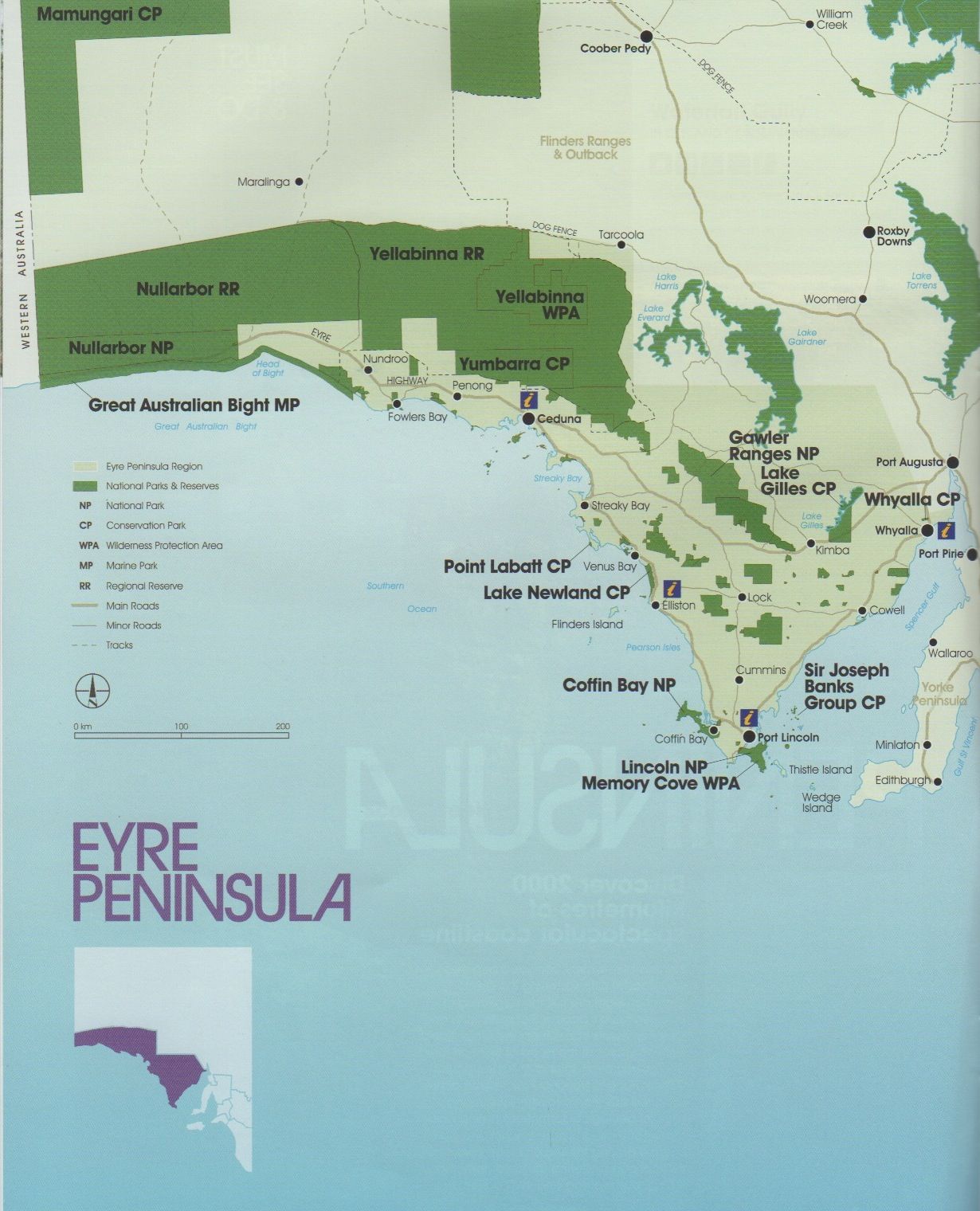 Appendix E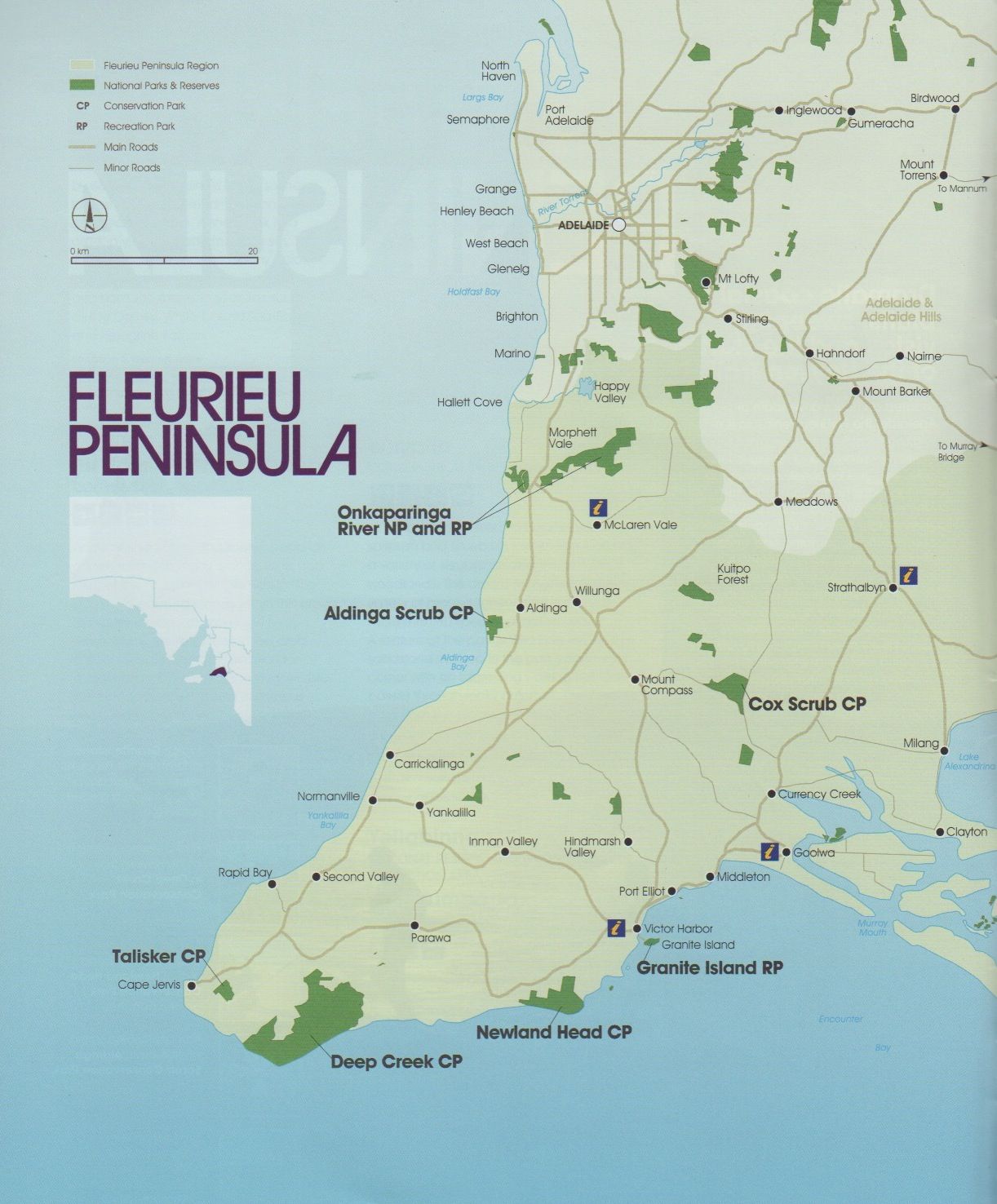 Appendix F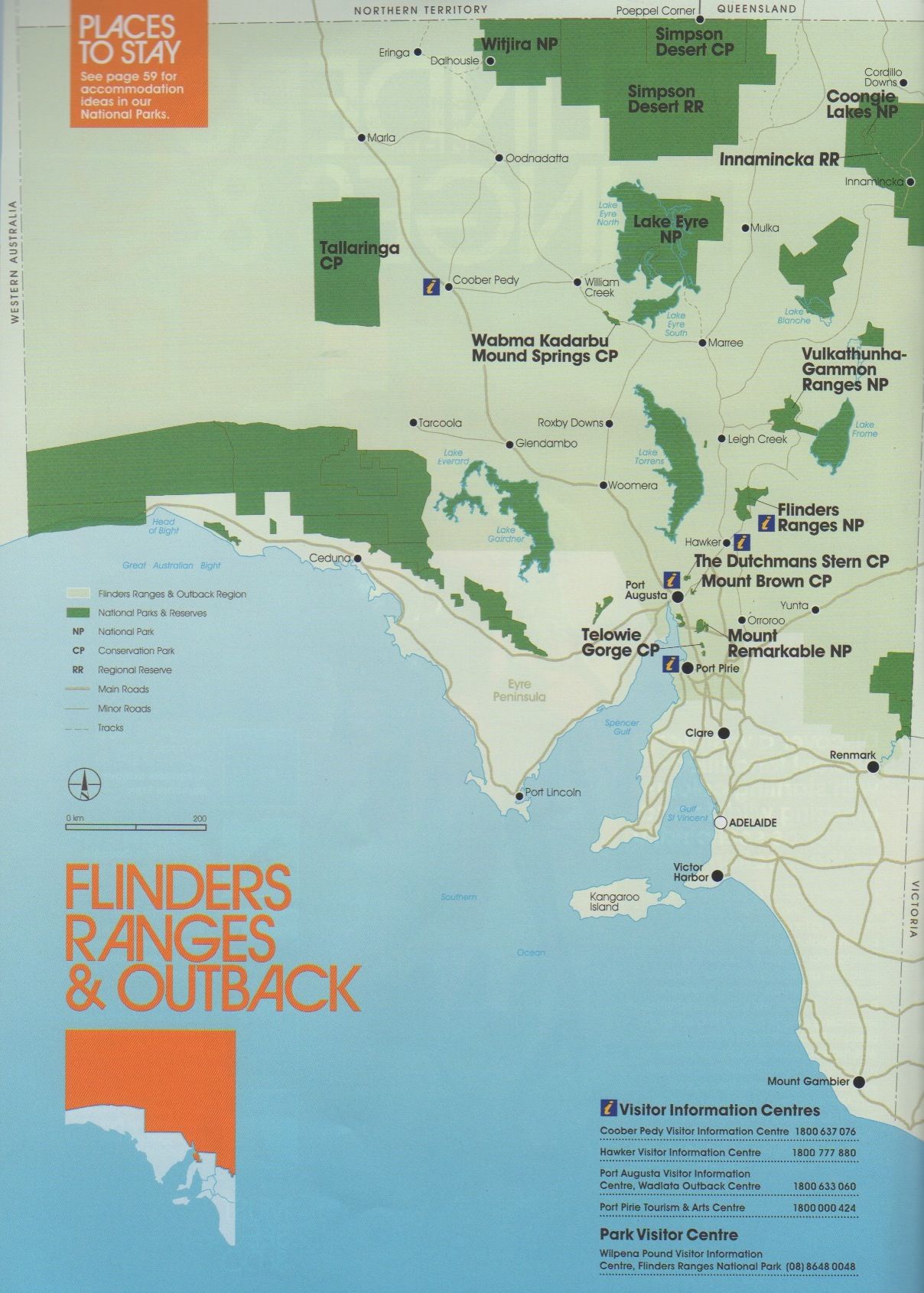 Appendix G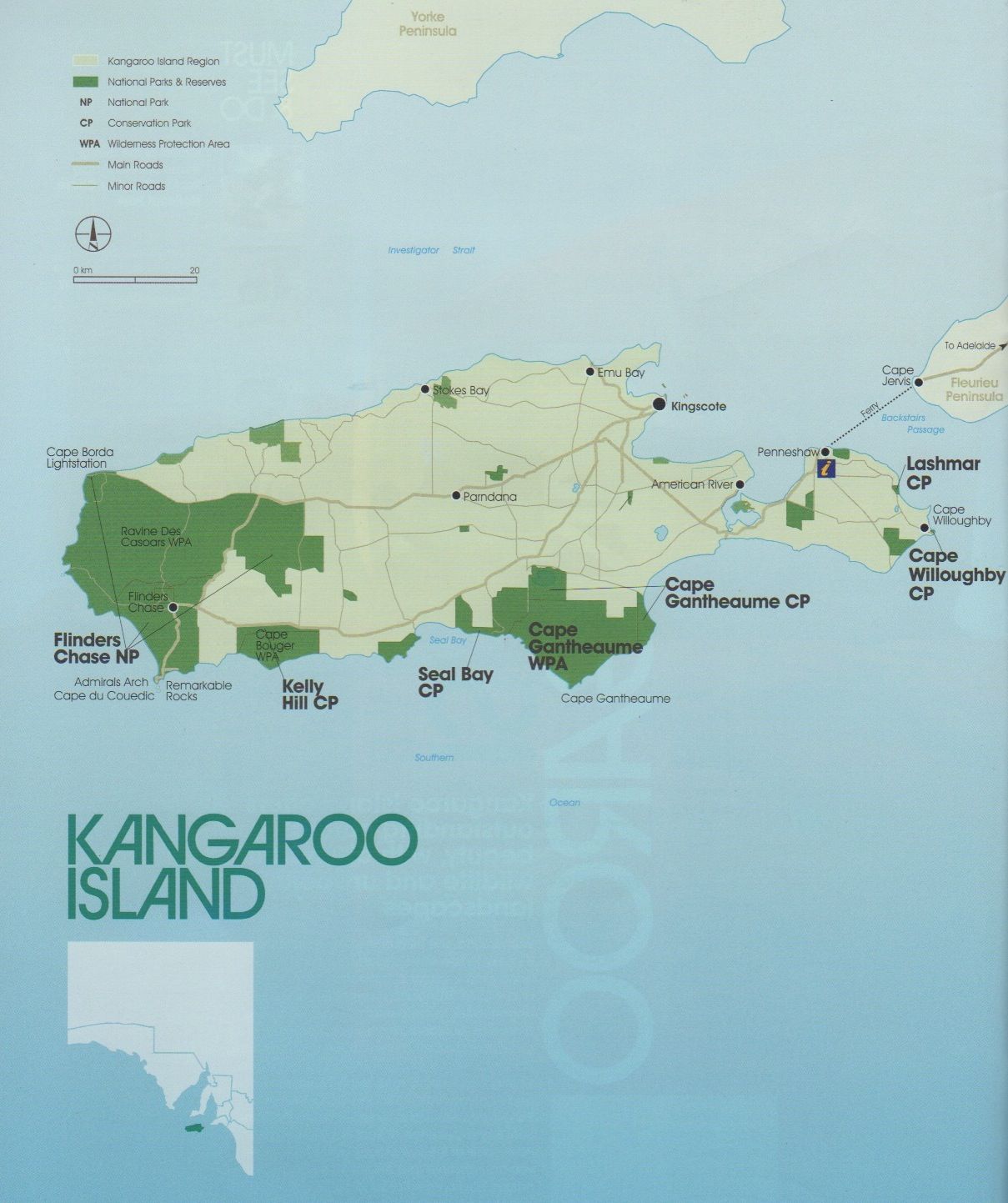 Appendix H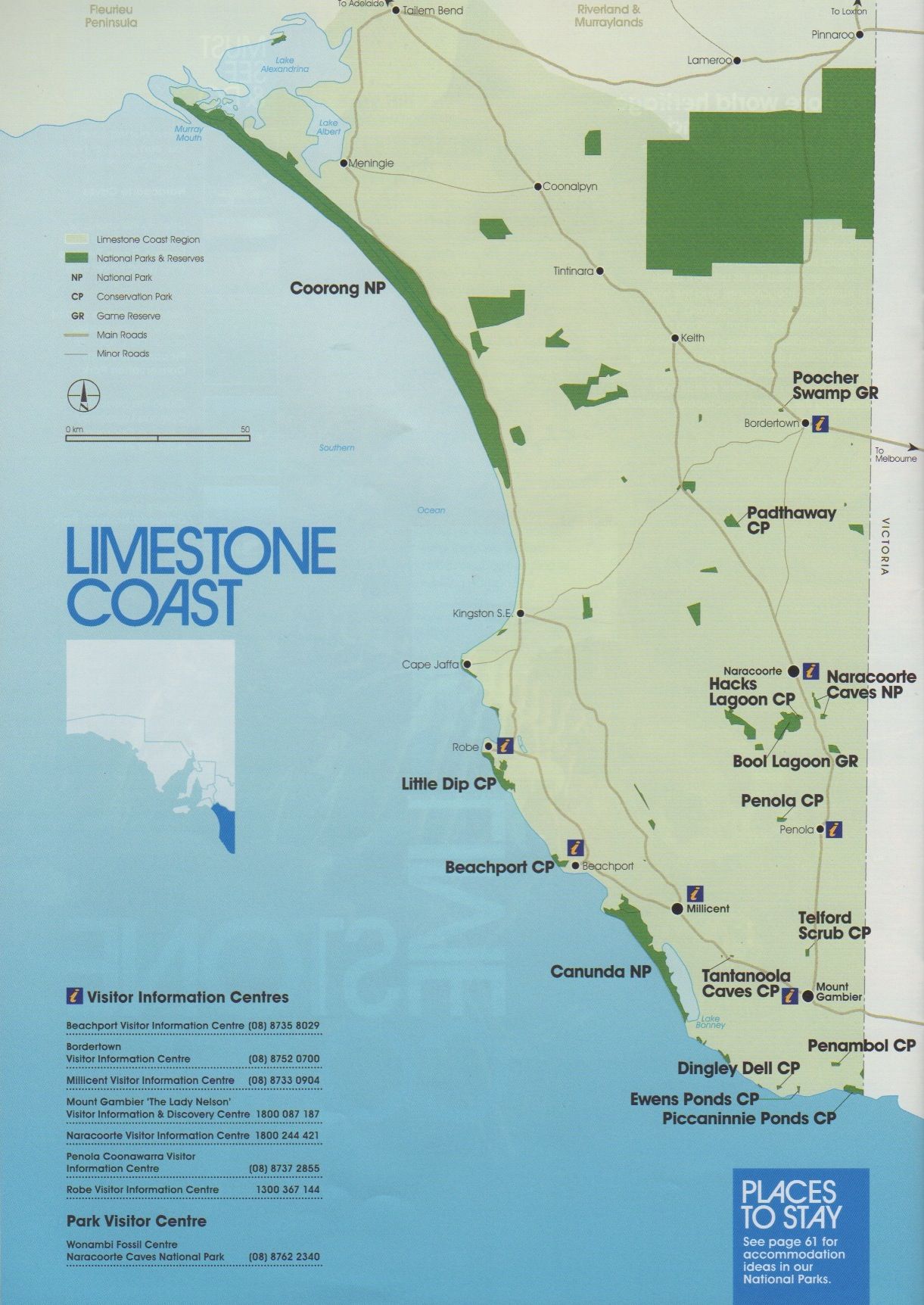 Appendix I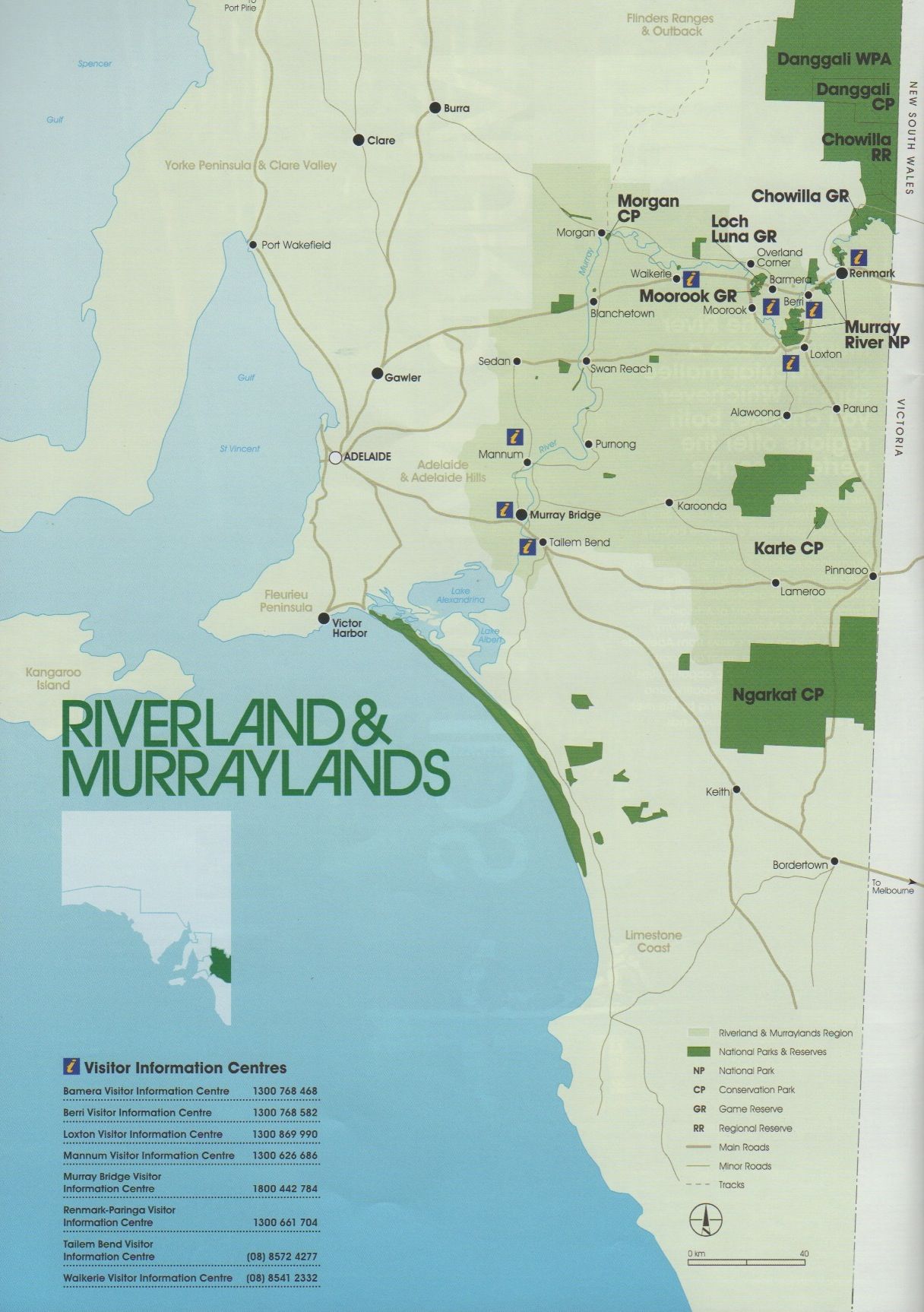 Appendix J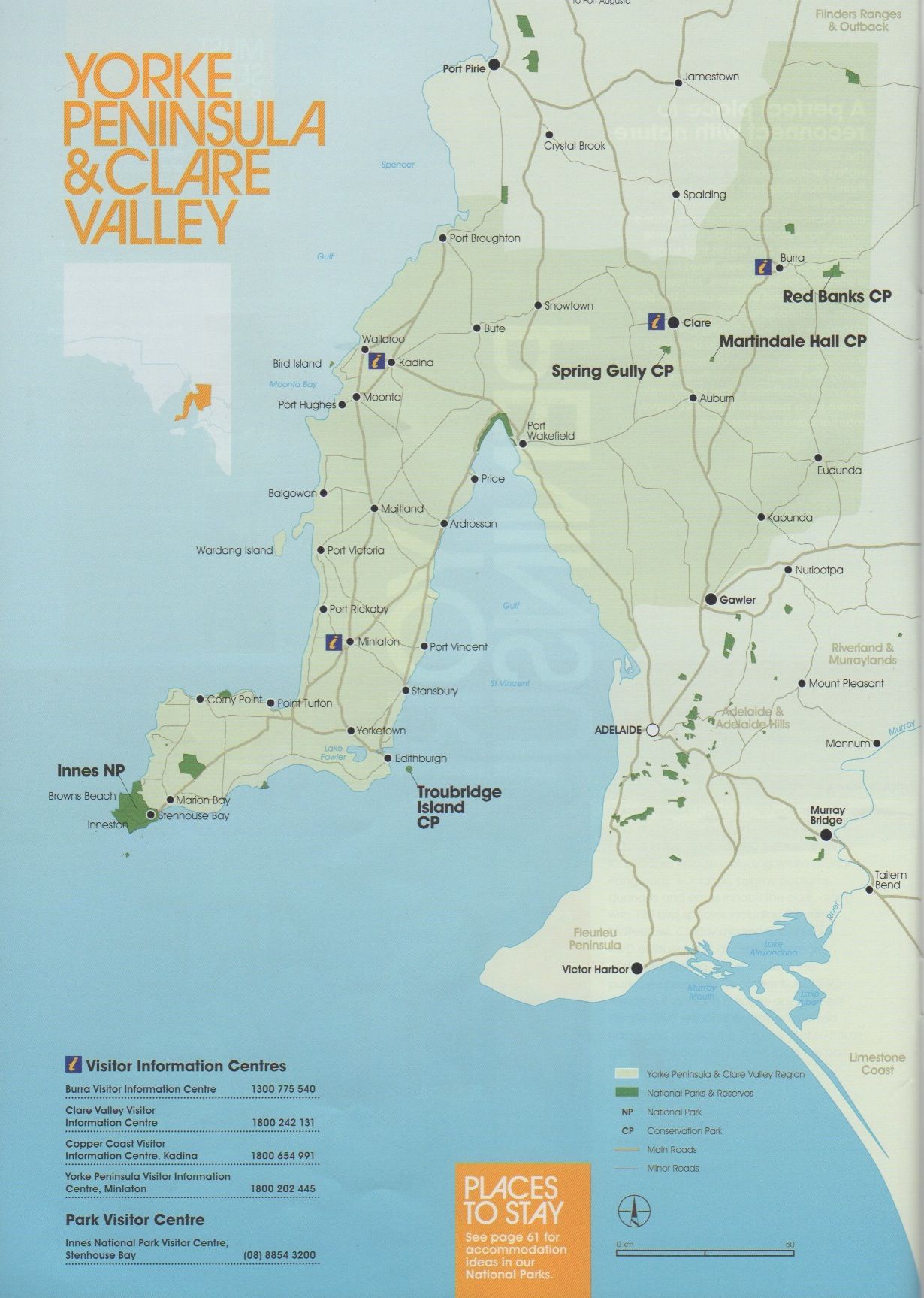 11.	Misc. NotesPark NameReserve TypeRegionDistrictBelairNPAdelaideSouthern LoftyCanundaNPSouth EastLower South EastCoffin BayNPWestEyreCoongie LakesNPOutbackNorth East DesertsCoorongNPSouth EastCoorongFlinders ChaseNPKangaroo IslandKangaroo IslandFlinders RangesNPOutbackNorthern FlindersGawler RangesNPWestEyreGreat Australian Bight MarineNPWestWesternInnesNPNorthern and YorkeYorkeLake EyreNPOutbackCentral DesertsLake GairdnerNPWestWesternLake TorrensNPOutbackNorthern FlindersLincolnNPWestEyreMount RemarkableNPNorthern and YorkeSouthern FlindersMurray RiverNPMurraylandsRiverlandNaracoorte CavesNPSouth EastUpper South EastNullarborNPWestWesternOnkaparinga RiverNPAdelaideSouthern LoftyVulkathunha - Gammon RangesNPOutbackNorthern FlindersWitjiraNPOutbackCentral DesertsAberdourCPSouth EastUpper South EastAcraman CreekCPWestWesternAldinga ScrubCPAdelaideSouthern LoftyAlthorpe IslandsCPNorthern and YorkeYorkeAngoveCPAdelaideNorthern LoftyAvoid Bay IslandsCPWestEyreBaird Bay IslandsCPWestWesternBakaraCPMurraylandsMalleeBanghamCPSouth EastUpper South EastBarwellCPWestEyreBascombe WellCPWestEyreBaudinCPKangaroo IslandKangaroo IslandBaudin RocksCPSouth EastLower South EastBeachportCPSouth EastLower South EastBeatrice IsletCPKangaroo IslandKangaroo IslandBelt HillCPSouth EastLower South EastBeyeriaCPKangaroo IslandKangaroo IslandBig HeathCPSouth EastUpper South EastBilliattCPMurraylandsMalleeBimbowrieCPNorthern and YorkeMid NorthBird IslandsCPNorthern and YorkeYorkeBlack HillCPAdelaideNorthern LoftyBlack RockCPNorthern and YorkeSouthern FlindersBoondinaCPWestWesternBrookfieldCPMurraylandsRiverlandBusby IsletCPKangaroo IslandKangaroo IslandButcher GapCPSouth EastLower South EastCalectasiaCPSouth EastLower South EastCalpatanna WaterholeCPWestWesternCap IslandCPWestEyreCape BlancheCPWestWesternCape GantheaumeCPKangaroo IslandKangaroo IslandCape WilloughbyCPKangaroo IslandKangaroo IslandCaralue BluffCPWestEyreCarappee HillCPWestEyreCarcumaCPMurraylandsMalleeCaroona CreekCPNorthern and YorkeMid NorthCarpenter RocksCPSouth EastLower South EastCarribieCPNorthern and YorkeYorkeChadingaCPWestWesternCharlestonCPAdelaideNorthern LoftyClelandCPAdelaideSouthern LoftyClements GapCPNorthern and YorkeSouthern FlindersClintonCPNorthern and YorkeYorkeCocataCPWestEyreCooltongCPMurraylandsRiverlandCorrobinnie HillCPWestWesternCox ScrubCPAdelaideFleurieuCromerCPAdelaideNorthern LoftyCudlee CreekCPAdelaideNorthern LoftyCustonCPSouth EastUpper South EastDanggaliCPMurraylandsRiverlandDarke RangeCPWestEyreDeep CreekCPAdelaideFleurieuDesert CampCPSouth EastUpper South EastDingley DellCPSouth EastLower South EastDouglas PointCPSouth EastLower South EastDudleyCPKangaroo IslandKangaroo IslandEba IslandCPWestWesternEdiacaraCPOutbackNorthern FlindersElliot PriceCPOutbackCentral DesertsEric BonythonCPAdelaideFleurieuEurillaCPAdelaideSouthern LoftyEwens PondsCPSouth EastLower South EastFairviewCPSouth EastUpper South EastFergusonCPAdelaideNorthern LoftyFerries - McDonaldCPMurraylandsMalleeFinnissCPAdelaideFleurieuFort GlanvilleCPAdelaideNorthern LoftyFowlers BayCPWestWesternFranklin HarborCPWestEyreFurnerCPSouth EastLower South EastGambier IslandsCPWestEyreGawler RangesCPWestWesternGeegeelaCPSouth EastUpper South EastGilesCPAdelaideNorthern LoftyGlen RoyCPSouth EastLower South EastGoose IslandCPNorthern and YorkeYorkeGowerCPSouth EastLower South EastGrass TreeCPSouth EastUpper South EastGreenly IslandCPWestEyreGuichen BayCPSouth EastLower South EastGum LagoonCPSouth EastUpper South EastGum Tree GullyCPAdelaideFleurieuHacks LagoonCPSouth EastUpper South EastHaleCPAdelaideNorthern LoftyHallett CoveCPAdelaideSouthern LoftyHanson ScrubCPSouth EastUpper South EastHeggatonCPWestEyreHesperillaCPAdelaideFleurieuHincksCPWestEyreHogwash BendCPMurraylandsRiverlandHopkins CreekCPNorthern and YorkeMid NorthHorsnell GullyCPAdelaideNorthern LoftyIronstone HillCPWestEyreJip JipCPSouth EastUpper South EastKaiserstuhlCPAdelaideNorthern LoftyKapunda IslandCPMurraylandsRiverlandKarteCPMurraylandsMalleeKathaiCPWestEyreKellidie BayCPWestEyreKelly HillCPKangaroo IslandKangaroo IslandKelvin PowrieCPSouth EastUpper South EastKenneth StirlingCPAdelaideNorthern LoftyKulliparuCPWestEyreKungariCPSouth EastLower South EastKyeemaCPAdelaideFleurieuLake FromeCPSouth EastLower South EastLake GillesCPWestWesternLake Hawdon SouthCPSouth EastLower South EastLake NewlandCPWestWesternLake St ClairCPSouth EastLower South EastLashmarCPKangaroo IslandKangaroo IslandLathamiCPKangaroo IslandKangaroo IslandLaura BayCPWestWesternLesueurCPKangaroo IslandKangaroo IslandLeven BeachCPNorthern and YorkeYorkeLincolnCPWestEyreLipson IslandCPWestEyreLittle DipCPSouth EastLower South EastLowanCPMurraylandsMalleeLower Glenelg RiverCPSouth EastLower South EastMaize Island LagoonCPMurraylandsRiverlandMalgraCPWestEyreMamungariCPWestWesternMarinoCPAdelaideSouthern LoftyMark OliphantCPAdelaideSouthern LoftyMarne ValleyCPMurraylandsMalleeMartin WashpoolCPSouth EastCoorongMartindale HallCPNorthern and YorkeMid NorthMary SeymourCPSouth EastUpper South EastMedia IslandCPMurraylandsRiverlandMessentCPSouth EastCoorongMiddlecamp HillsCPWestEyreMinlacowieCPNorthern and YorkeYorkeMoana SandsCPAdelaideSouthern LoftyMokotaCPNorthern and YorkeMid NorthMonartoCPMurraylandsMalleeMontacuteCPAdelaideNorthern LoftyMoody TankCPWestEyreMorganCPMurraylandsRiverlandMorialtaCPAdelaideNorthern LoftyMount BillyCPAdelaideFleurieuMount BoothbyCPSouth EastCoorongMount BrownCPNorthern and YorkeSouthern FlindersMount Dutton BayCPWestEyreMount GeorgeCPAdelaideNorthern LoftyMount MagnificentCPAdelaideFleurieuMount MonsterCPSouth EastUpper South EastMount ScottCPSouth EastLower South EastMount TaylorCPKangaroo IslandKangaroo IslandMowantjie WillauwarCPMurraylandsMalleeMullinger SwampCPSouth EastUpper South EastMunyarooCPWestEyreMurrunattaCPWestEyreMylorCPAdelaideSouthern LoftyMypongaCPAdelaideFleurieuNene ValleyCPSouth EastLower South EastNepean BayCPKangaroo IslandKangaroo IslandNeptune IslandsCPWestEyreNewland HeadCPAdelaideFleurieuNgarkatCPMurraylandsMalleeNgaut NgautCPMurraylandsMalleeNicolas Baudin IslandCPWestWesternNixon - SkinnerCPAdelaideFleurieuNuyts ArchipelagoCPWestWesternNuyts ReefCPWestWesternOlive IslandCPWestWesternPadthawayCPSouth EastUpper South EastPandappaCPNorthern and YorkeMid NorthParndanaCPKangaroo IslandKangaroo IslandPeachnaCPWestEyrePeebingaCPMurraylandsMalleePelican LagoonCPKangaroo IslandKangaroo IslandPenambolCPSouth EastLower South EastPenguin IslandCPSouth EastLower South EastPenolaCPSouth EastLower South EastPiccaninnie PondsCPSouth EastLower South EastPigface IslandCPWestWesternPike RiverCPMurraylandsRiverlandPine Hill SoakCPSouth EastUpper South EastPinkawillinieCPWestWesternPoint BellCPWestWesternPoint DavenportCPNorthern and YorkeYorkePoint LabattCPWestWesternPooginookCPMurraylandsRiverlandPoonthie RuweCPMurraylandsMalleePort GawlerCPAdelaideNorthern LoftyPorter ScrubCPAdelaideNorthern LoftyPualco RangeCPNorthern and YorkeMid NorthPullen IslandCPAdelaideFleurieuPurebaCPWestWesternRamco PointCPMurraylandsRiverlandRamsayCPNorthern and YorkeYorkeRed BanksCPNorthern and YorkeMid NorthReedy CreekCPSouth EastLower South EastRidleyCPMurraylandsMalleeRilli IslandCPMurraylandsRiverlandRocky Island (North)CPWestEyreRocky Island (South)CPWestEyreRoonkaCPMurraylandsRiverlandRudallCPWestEyreSalt Lagoon IslandsCPSouth EastCoorongSandy CreekCPAdelaideNorthern LoftySceale BayCPWestWesternScottCPAdelaideFleurieuScott CreekCPAdelaideSouthern LoftySeal BayCPKangaroo IslandKangaroo IslandSearcy BayCPWestWesternSeddonCPKangaroo IslandKangaroo IslandShannonCPWestEyreSheoak HillCPWestEyreSimpsonCPKangaroo IslandKangaroo IslandSimpson DesertCPOutbackCentral DesertsSinclair IslandCPWestWesternSir Joseph Banks GroupCPWestEyreSleaford MereCPWestEyreSpring GullyCPNorthern and YorkeMid NorthSpring MountCPAdelaideFleurieuStipiturusCPAdelaideFleurieuSwan ReachCPMurraylandsMalleeTalaparCPSouth EastUpper South EastTaliskerCPAdelaideFleurieuTallaringaCPOutbackCentral DesertsTantanoola CavesCPSouth EastLower South EastTelford ScrubCPSouth EastLower South EastTelowie GorgeCPNorthern and YorkeSouthern FlindersThe Dutchmans SternCPNorthern and YorkeSouthern FlindersThe KnollCPAdelaideSouthern LoftyThe PagesCPKangaroo IslandKangaroo IslandThe Plug RangeCPWestEyreTilley SwampCPSouth EastCoorongTorrens IslandCPAdelaideNorthern LoftyTroubridge IslandCPNorthern and YorkeYorkeTucknott ScrubCPWestEyreTumby IslandCPWestEyreVenus BayCPWestWesternVerran TanksCPWestEyreVivigani ArduneCPSouth EastUpper South EastVivonne BayCPKangaroo IslandKangaroo IslandWabma Kadarbu Mound SpringsCPOutbackCentral DesertsWahgunyahCPWestWesternWaitpingaCPAdelaideFleurieuWaldegrave IslandsCPWestEyreWanillaCPWestEyreWanilla Land SettlementCPWestEyreWarrenCPAdelaideNorthern LoftyWarrenbenCPNorthern and YorkeYorkeWest IslandCPAdelaideFleurieuWharmindaCPWestEyreWhidbey IslesCPWestEyreWhite DamCPMurraylandsRiverlandWhyallaCPWestEyreWills CreekCPNorthern and YorkeYorkeWinninowieCPNorthern and YorkeSouthern FlindersWittelbeeCPWestWesternWoakwineCPSouth EastLower South EastWolseley CommonCPSouth EastUpper South EastYalparaCPNorthern and YorkeSouthern FlindersYeldulknieCPWestEyreYulteCPAdelaideFleurieuYumbarraCPWestWestern